Whatsapp gesprekken crea samenLoslaten voor Mayke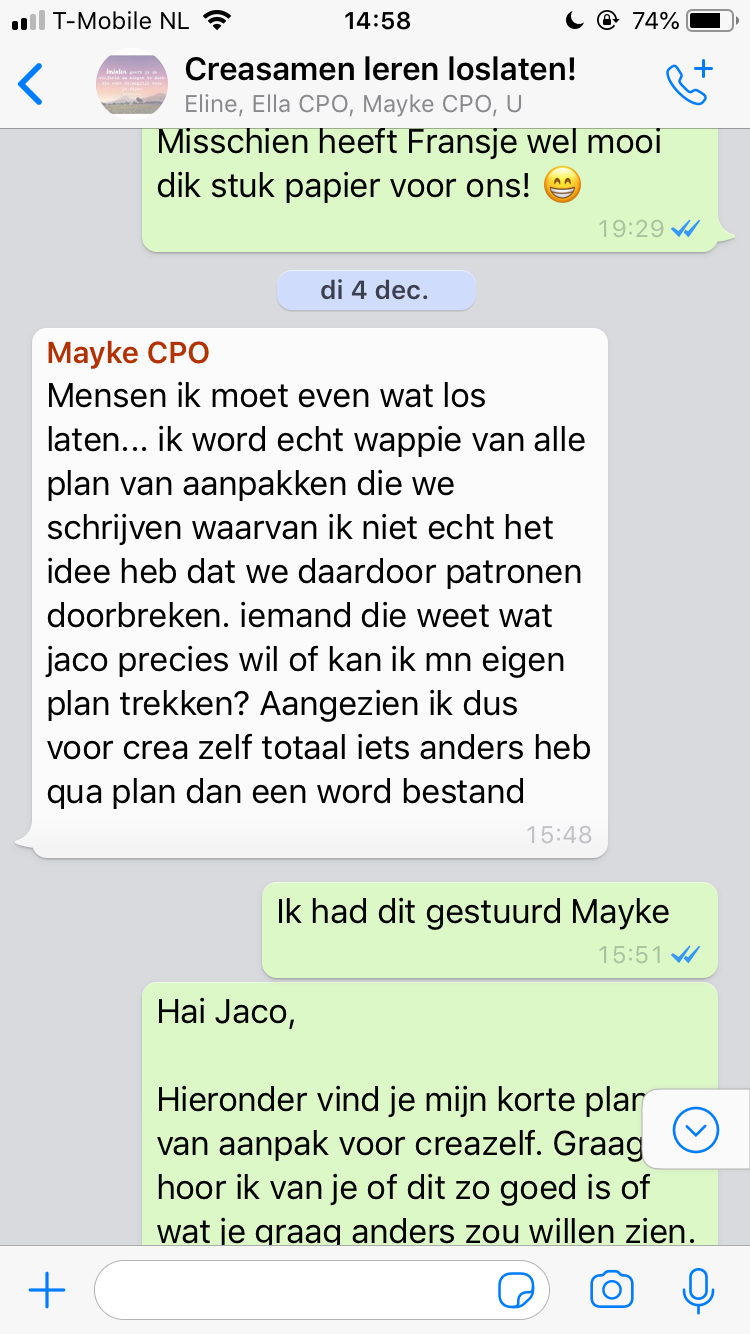 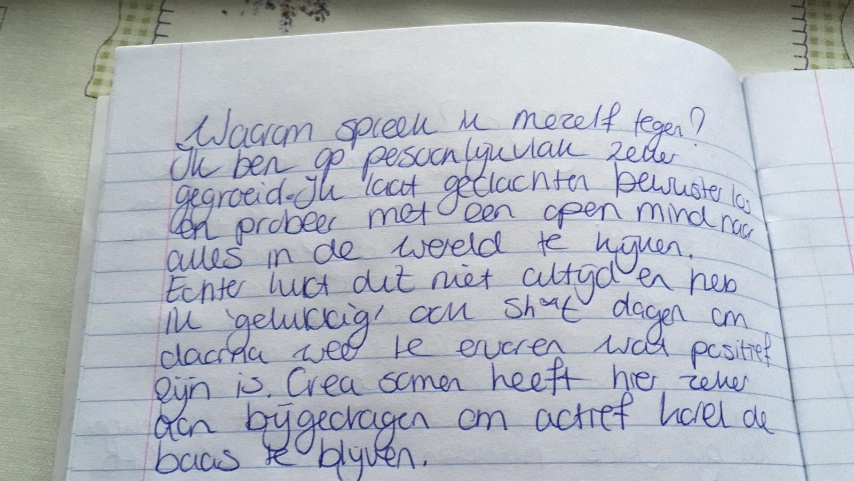 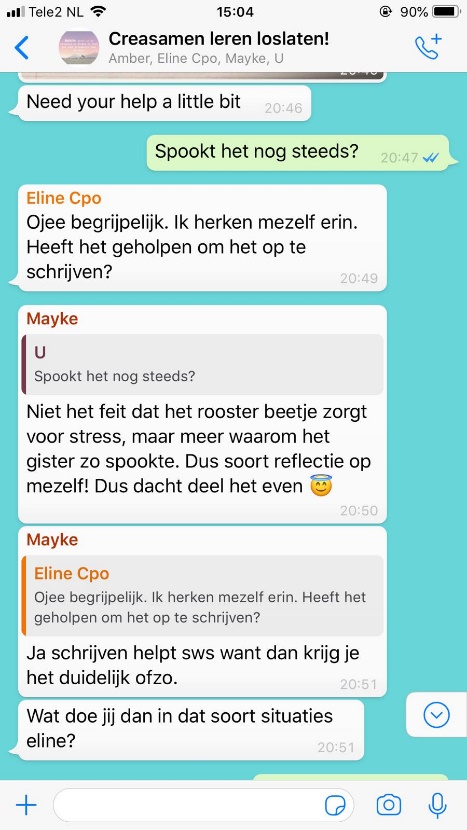 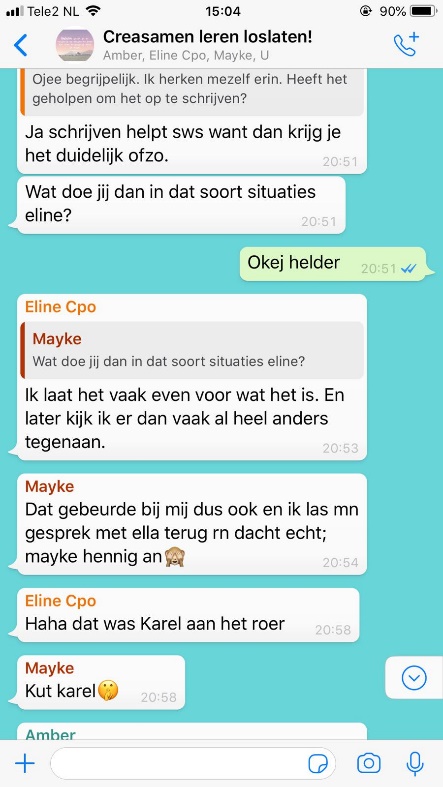 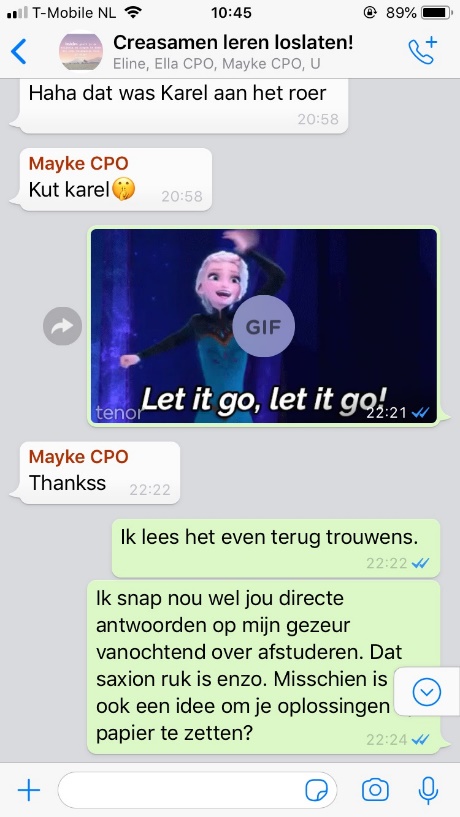 Loslaten voor Amber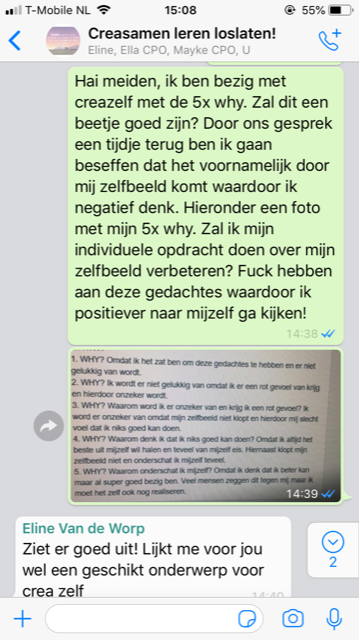 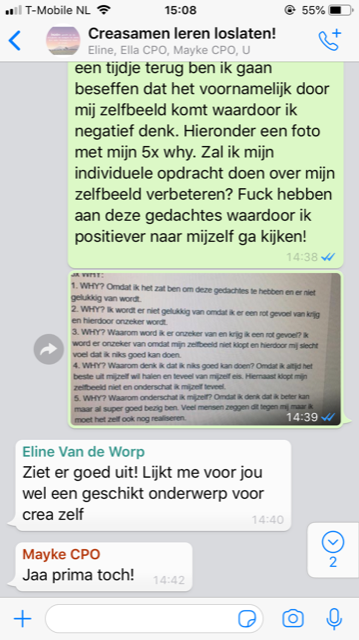 Loslaten voor Ella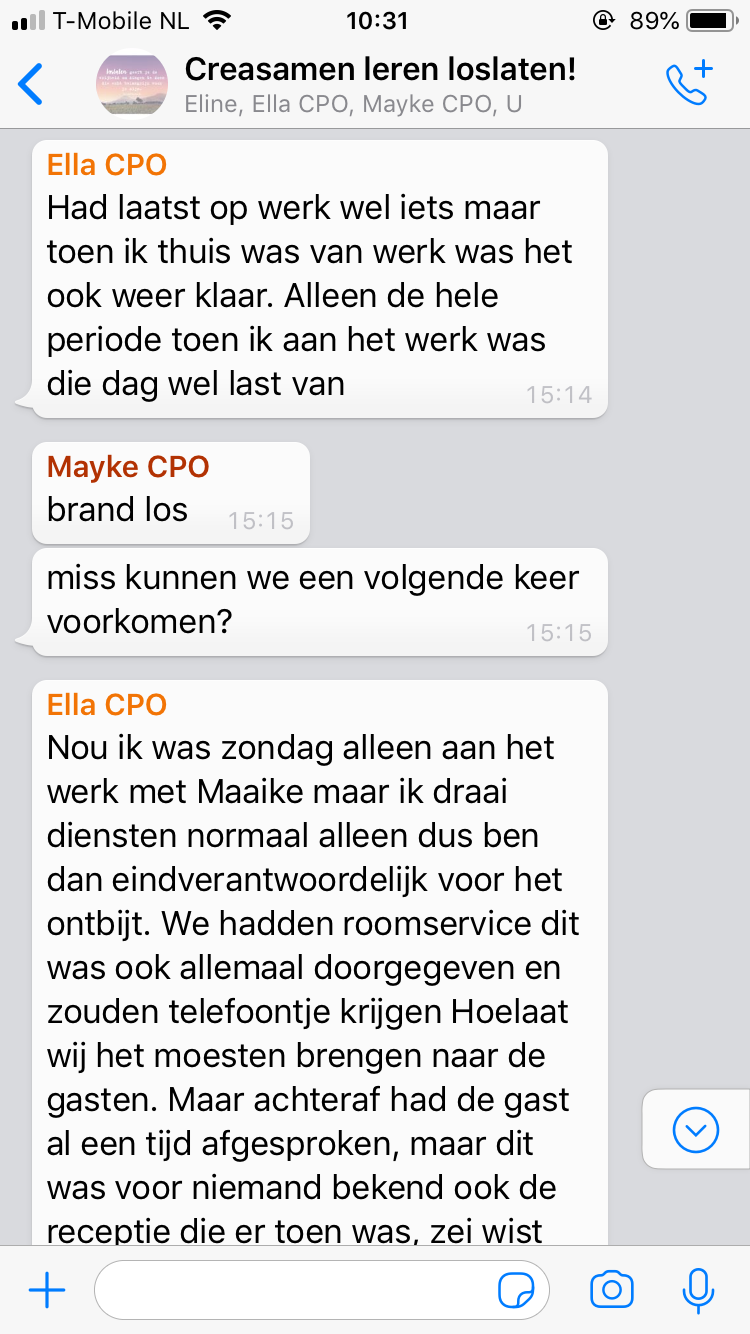 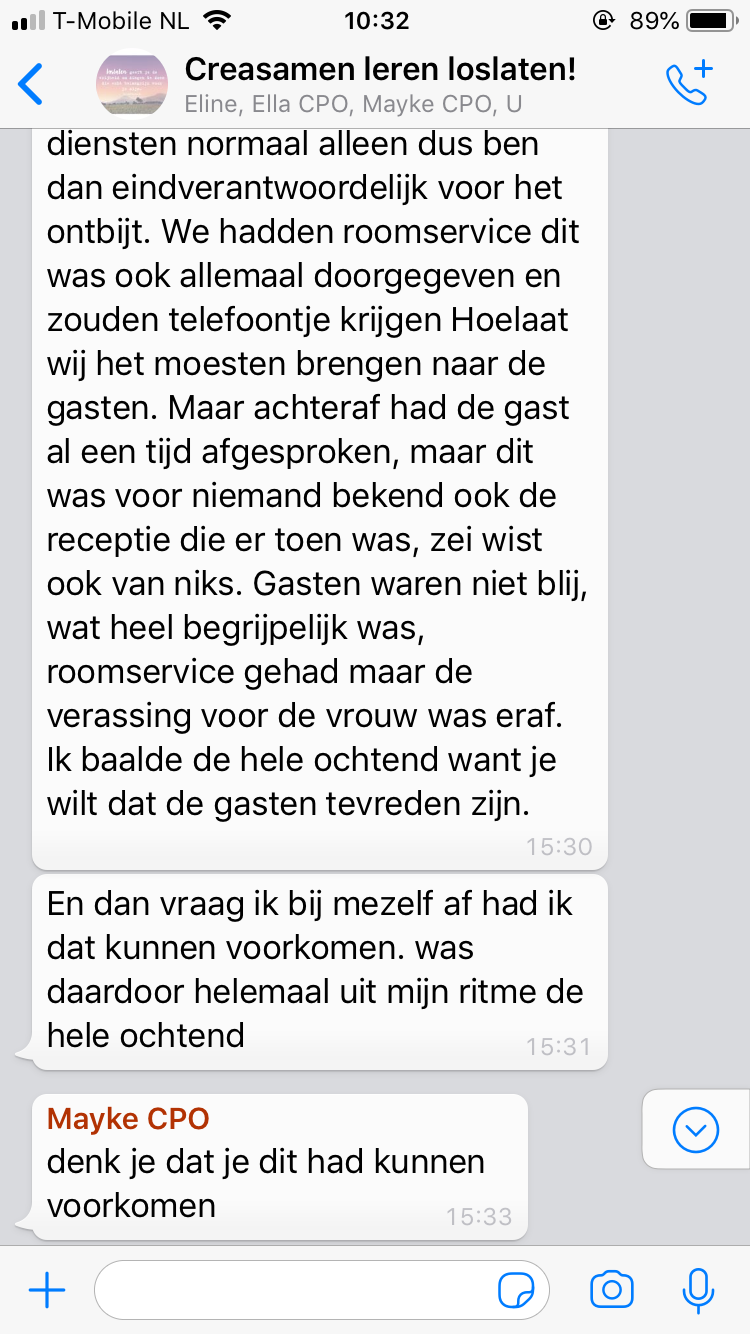 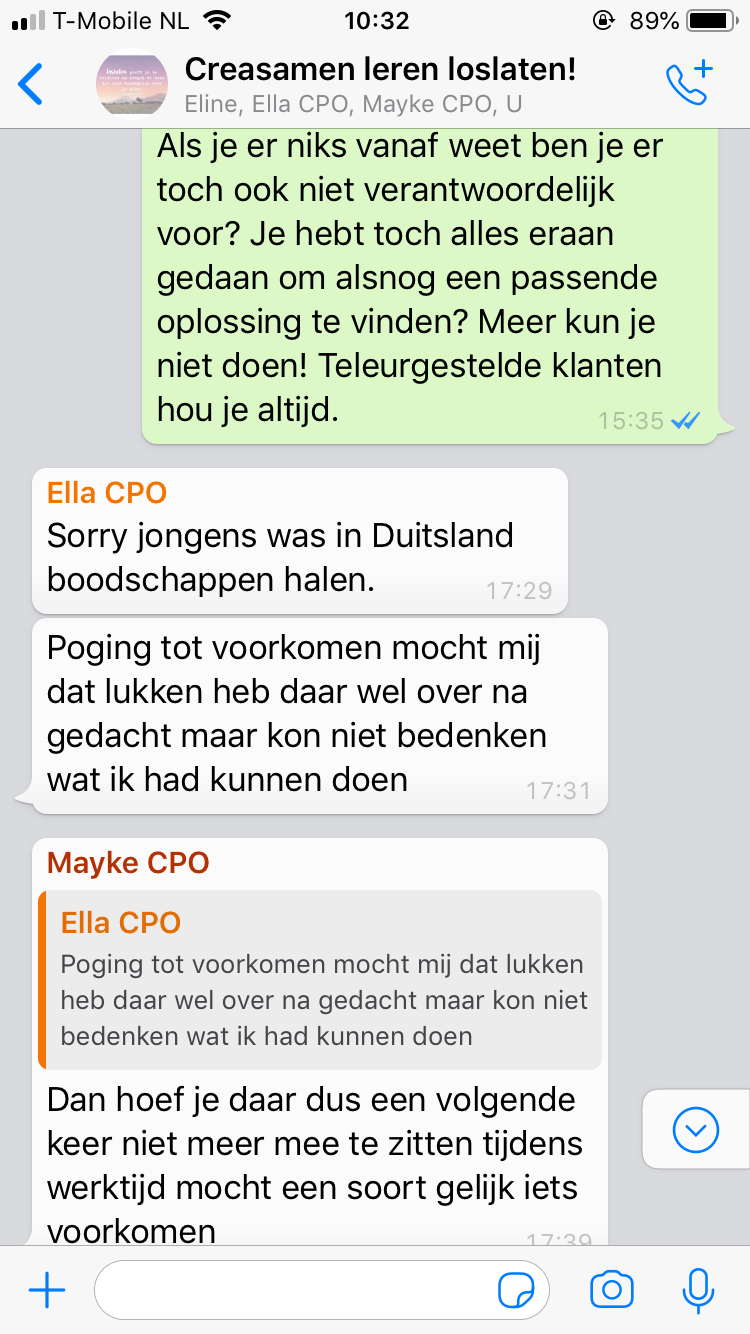 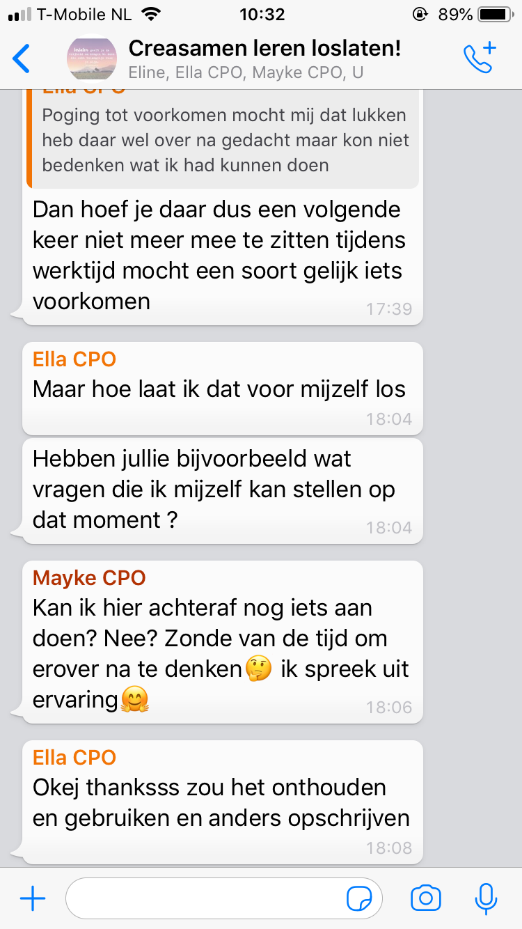 